Introduction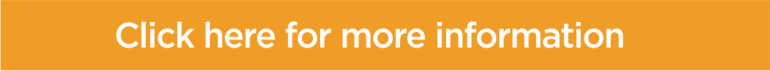 Guiding your career in the direction you want is one of the most important yet complex strategic tasks you will undertake. Understanding what motivates and drives your ambitions as well as being able to identify what must be part of a role for you to feel satisfied, challenged and successful is of immense importance, and a fundamental learning of this workshop. MetaPeople’s Career Planning workshop is for savvy career minded people who recognise the value in taking control of their career path; who seek personal growth and development and who want to make better choices around their career and its future. How will I benefit?A fundamental hindrance in our ability to succeed in any job is our capacity to self-reflect and to accept that we’re not good at everything. Waiting for or expecting this kind of insight will come from your boss (who has their own limitations) in feedback is high risk. The only person that has your best interests at heart is you, and where you end up in life is down to the choices you make. Making choices without all the information, particularly ones that impact your career, can lead you anywhere. MetaPeople’s Career Planning workshop will challenge and encouraged to look at what you do from a very different perspective and identify the choices that are right for you.Understanding your personal inventroyA key learning of the workshop is understanding your personal inventory. Here you will discover the important factors from your work experience that create feelings of joy, satisfaction or challenge you.  You’ll also come to understand the factors that detract from or impact these experiences. The workshop will give you a methodology for understanding that will serve you through the rest of your career. If you currently manage or desire to manage people, this tool will give you a practical framework to engage and create a dialogue with the people you manage. It will also enable you to facilitate conversations with your manager and assist you in managing a number of tricky interview questions. More importantly, you’ll have a plan to help you maximise untapped opportunities. Your Personal Development PlanAt the close of the workshop you’ll have a personal development plan. Your plan will then be further used and developed during your coaching sessions. Your plan will involve you setting some specific task related activities to improve your current employment state and position you for your next career opportunity. Your plan can also be shared with your employer to identify future career plans and opportunities.What to expect?Clarity around your current career stateA plan to achieve your desired career stateDeeper understanding Sharper self-awarenessA tool to communicate your career goalsA framework for career planningWorkshop detailsMetaPeople’s Career Planning workshop is a half-day workshop, plus three (3) one hour personal one-on-one coaching sessions. Start: 	8:30amBreak: 	10:15am - 15 minutesFinish:	12:30pmInvestment$1750 plus GST per person